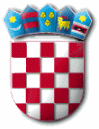 REPUBLIKA HRVATSKAZADARSKA ŽUPANIJA  OPĆINA PRIVLAKA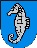 Ivana Pavla II    46, 23233 PRIVLAKAKLASA: 363-02/18-01/03 URBROJ: 2198/28-01-19-6Privlaka, 30. listopada 2019. godineNa temelju članka 39. St. 2. Zakona o proračunu (NN broj 87/08, 136 /12 i 15/15)  i  članka 30. Statuta Općine Privlaka  („Službeni glasnik Zadarske županije“ broj  05/18), Općinsko vijeće Općine Privlaka na 25. (dvadesetprvoj) sjednici održanoj dana 30. listopada 2019. godine d o n o s iDRUGE IZMJENE I DOPUNE PROGRAMA           gradnje komunalne infrastrukture za 2019. godinuČlanak 1.Ovim Programom određuje se izgradnja objekata i uređenja komunalne infrastrukture na području Općine Privlaka za 2019. godinu: Odvodnja otpadnih voda i izgradnja vodovodne mrežeIzrada projektne dokumentacije Priprema i planiranje Otkup zemljišta Gradnja objekata komunalne infrastrukture Programom iz stavka 1. ovog članka utvrđuje se: a) Iskaz financijskih sredstava potrebnih za ostvarivanje Programa, sa naznakom izvora financiranja; b) Opis i opseg poslova za gradnju sa procjenom pojedinih troškova, po djelatnostima. Članak 2.Za ostvarivanje ovog programa u Drugim Izmjenama i dopunama Proračuna za 2019. godinu predviđaju se sljedeća sredstva: 	Prihod od porez na promet nekretnina				  1.000.000,00 kn	 Prihodi komunalne naknade						     100.000,00 knPrihod od zakupa poslovnih objekata	                                          53.000,00 knBoravišna pristojba                                                                                300.000,00 knOstali prihodi								     550.000,00 kn	   Višak prihoda poslovanja iz prethodne godine		 	  4.965.200,00 kn					          Ukupno potrebna sredstava:  6.968.200,00 kn                                                Članak 3.I. ODVODNJA OTPADNIH VODA I IZGRADNJA VODOVODNE MREŽEIzgradnja dijela mreže sustava odvodnje otpadnih voda											        Ukupno potrebna sredstva: 3.500.000,00 knSukladno Izmjenama programa mjera za unapređenje stanja u prostoru nužno je izraditi dokumente prostornog uređenja, Idejne i glavne projekte, te Izmjeru građevinskih objekata.II. IZRADA PROJEKTNE DOKUMENTACIJADokumenti prostornog uređenja						170.000,00 kn	Izrada projekata								200.000,00 kn	Izmjera građ. objekata od strane Geod. Zavoda Rijeka       		300.000,00 knGlavni projekt Dječji vrtić						220.000,00 kn	Glavni projekt SRC Sabunike						210.700,00 knIdejni projekt NC Put gornjih Begonjića					    5.000,00 kn	Projekt sanacije obalnog pojasa – element. nepogoda			350.000,00 kn	Idejni projekt lučice Loznica						350.000,00 knIdejni projekt parkirališta kod Crkve BDM				  20.000,00 knProjekt sanacije potpornog zida u Centru                                                 50.000,00 knProjekt unapređenje proizvodnje grožđa i vina				   37.500,00 knProjekt regulacije prometa						 200.000,00 kn                                                                               Ukupno potrebna sredstva: 2.113.200,00 knIII. PRIPREMA I PLANIRANJEGeodetsko katastarske usluge						100.000,00 knDokumenti pripreme, planiranja i razvoja					  45.000,00 kn                                                                                   Ukupno potrebna sredstva: 145.000,00 knIV. OTKUP ZEMLJIŠTAOtkup građevinskog zemljišta						300.000,00 kn					             Ukupno potrebna sredstva: 300.000,00 knV. GRADNJA OBJEKATA KOMUNALNE INFRASTRUKTUREReciklažno dvorište								 250.000,00 knSportski centar Šumica Sabunike – Općina   				 200.000,00 knŠportski centar Šumica Sabunike – APPRRR                                              300.000,00 kn	Spomenik Sabunjar							   	 160.000,00 kn                                                                                   Ukupno potrebna sredstva: 910.000,00 knČlanak 4.Ove Druge izmjene i dopune programa gradnje komunalne infrastrukture za 2019. godinu stupaju na snagu osmog dana od dana objave u“Službenom glasniku Zadarske županije”.  OPĆINSKO VIJEĆE OPĆINA PRIVLAKA				              		        P r e d s j e d n i k :					                		 Nikica Begonja.